	The 	Girls  All-Ireland Schools Finals  2019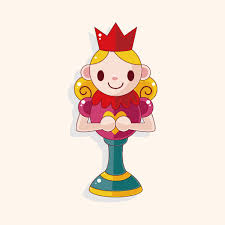 Venue :     The Bridge Center, St. Mary’s Road,   Galway.Friday the 7th June, 2019.Timetable  :Start at -   10.30 amPresentations – 3.00pm Each team will play 5 games.School teams of 4 players.Players should bring lunchand a drink to the venue. Fee:   €20.00 per team to cover venue & prizes.Prizes : For the top 4 teams .. with Star Player awards for the best players on each of the other teams. Enter : by email to Brendan Buckley & April Cronin .. brendan@chessossity.com & aprilmarycronin@gmail.com